Instructions:  The yearly completion and submittal of this form will fulfill your permit requirements for annual reporting of spray irrigation activities. Make additional copies of this form if you irrigate to more than three sites. Please provide information regarding spray operation problems and/or changes in your email. Additional comments can be added at the end of the form. Submittal:  This annual report must be submitted via email by January 21 of each year to: wq.submittals.mpca@state.mn.us, along with the Water Quality Submittals form, found on the Minnesota Pollution Control Agency’s (MPCA) website at https://www.pca.state.mn.us/water/discharge-monitoring-reports. The email subject should be “WQ Submittal – [insert your Permit No.]”.Hydraulic loadings – sums will automatically update when a field is exited by tabbing to the next cell, or by clicking in another cell**Cells cannot be left blank, enter 0 if value is 0Nitrogen loadings – sums will automatically update when a field is exited by tabbing to the next cell, or by clicking in another cell*Cells cannot be left blank, enter 0 if value is 0**Effluent nitrogen loading (pounds/acre) = million gallons/acre x 8.34 x total nitrogen [total nitrogen = kjeldahl nitrogen (mg/l) plus nitrite+nitrate nitrogen (mg/l)].Crop informationSoil analytical results1 soil analysis for every 40 acres of spray site. Space is provided for up to 4 analyses per site (up to 160 acre spray site). Each soil sample should be composed of 15 to 20 subsamples collected from the surface 6 to 9 inches of soil (plow layer).Comments: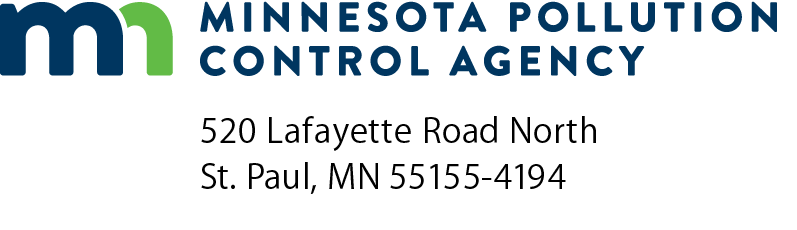 Municipal spray irrigation annual reportMunicipal Wastewater ProgramDoc Type: Permitting Annual ReportReporting year:NDPES or SDS permit number:NDPES or SDS permit number:MNFacility name:Mailing address:Contact person:Phone number:Email address:SiteSiteSitePrecipitation (inches)MonthMillion gallonsMillion gallonsMillion gallonsMillion gallonsMillion gallonsMillion gallonsPrecipitation (inches)AprilMayJuneJulyAugustSeptemberOctoberNovemberTotal0.0000.0000.0000.00SiteSiteSitePounds/acrePounds/acrePounds/acrePounds/acrePounds/acrePounds/acreEffluent**FertilizerManureOtherTotal0.000.000.000.000.000.00SiteSiteSiteCrop grownCrop yieldSite:       Site:       Site:       Site:       Site:       Site:       Site:       Site:       Site:       Site:       Site:       Site:       Date sampled (mm/dd/yyyy)Organic matter, %pHPhosphorus, ppmPotassium, ppmSoluble salts, mmhos/cm